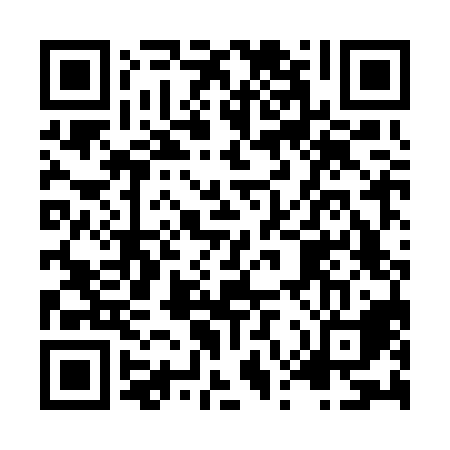 Prayer times for Clovelly Park, AustraliaMon 1 Apr 2024 - Tue 30 Apr 2024High Latitude Method: NonePrayer Calculation Method: Muslim World LeagueAsar Calculation Method: ShafiPrayer times provided by https://www.salahtimes.comDateDayFajrSunriseDhuhrAsrMaghribIsha1Mon6:047:281:204:397:108:292Tue6:057:291:194:387:098:283Wed6:067:301:194:377:078:264Thu6:077:311:194:367:068:255Fri6:087:321:184:357:058:246Sat6:087:321:184:347:038:227Sun5:096:3312:183:336:027:218Mon5:106:3412:183:326:017:209Tue5:116:3512:173:315:597:1810Wed5:116:3612:173:305:587:1711Thu5:126:3612:173:295:577:1612Fri5:136:3712:163:285:557:1513Sat5:146:3812:163:275:547:1314Sun5:146:3912:163:265:537:1215Mon5:156:3912:163:255:517:1116Tue5:166:4012:163:245:507:1017Wed5:176:4112:153:235:497:0918Thu5:176:4212:153:225:487:0719Fri5:186:4312:153:215:477:0620Sat5:196:4312:153:205:457:0521Sun5:196:4412:143:195:447:0422Mon5:206:4512:143:195:437:0323Tue5:216:4612:143:185:427:0224Wed5:226:4712:143:175:417:0125Thu5:226:4712:143:165:397:0026Fri5:236:4812:143:155:386:5927Sat5:246:4912:133:145:376:5828Sun5:246:5012:133:135:366:5729Mon5:256:5112:133:125:356:5630Tue5:266:5112:133:115:346:55